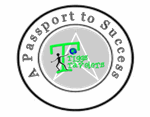 Daily reading expectations: Kindergarten students should read, or be read to for 10 minutes each day/ night.  Please use the reading log below to track your child’s reading. Daily Reading Log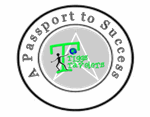 Daily reading expectations: Kindergarten students should read, or be read to for 10 minutes each day/ night.  Please use the reading log below to track your child’s reading. Daily Reading Log      Kindergarten Kiddos Newsletter   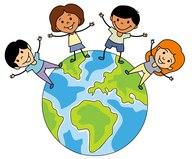                   August 29 - September 2                          Kindergarten Kiddos Newsletter                     August 29 - September 2                          Kindergarten Kiddos Newsletter                     August 29 - September 2                          Kindergarten Kiddos Newsletter                     August 29 - September 2                    Welcome to Kindergarten!This is an example of the Kindergarten newsletter that will be sent home with your child on the first instructional day of each week. Please thoroughly read it as this will be a very important form of teacher/parent communication. This newsletter also contains standards, a Venture calendar that will inform you when your child has PE, Art, Music, Library, and Science. Homework will also be attached to the newsletter. Most homework will be a review of standards and can be completed with parent support. The homework and reading logs are due every Friday.Thank you,Kindergarten TeachersWelcome to Kindergarten!This is an example of the Kindergarten newsletter that will be sent home with your child on the first instructional day of each week. Please thoroughly read it as this will be a very important form of teacher/parent communication. This newsletter also contains standards, a Venture calendar that will inform you when your child has PE, Art, Music, Library, and Science. Homework will also be attached to the newsletter. Most homework will be a review of standards and can be completed with parent support. The homework and reading logs are due every Friday.Thank you,Kindergarten TeachersWelcome to Kindergarten!This is an example of the Kindergarten newsletter that will be sent home with your child on the first instructional day of each week. Please thoroughly read it as this will be a very important form of teacher/parent communication. This newsletter also contains standards, a Venture calendar that will inform you when your child has PE, Art, Music, Library, and Science. Homework will also be attached to the newsletter. Most homework will be a review of standards and can be completed with parent support. The homework and reading logs are due every Friday.Thank you,Kindergarten TeachersSight WordsWelcome to Kindergarten!This is an example of the Kindergarten newsletter that will be sent home with your child on the first instructional day of each week. Please thoroughly read it as this will be a very important form of teacher/parent communication. This newsletter also contains standards, a Venture calendar that will inform you when your child has PE, Art, Music, Library, and Science. Homework will also be attached to the newsletter. Most homework will be a review of standards and can be completed with parent support. The homework and reading logs are due every Friday.Thank you,Kindergarten TeachersWelcome to Kindergarten!This is an example of the Kindergarten newsletter that will be sent home with your child on the first instructional day of each week. Please thoroughly read it as this will be a very important form of teacher/parent communication. This newsletter also contains standards, a Venture calendar that will inform you when your child has PE, Art, Music, Library, and Science. Homework will also be attached to the newsletter. Most homework will be a review of standards and can be completed with parent support. The homework and reading logs are due every Friday.Thank you,Kindergarten TeachersWelcome to Kindergarten!This is an example of the Kindergarten newsletter that will be sent home with your child on the first instructional day of each week. Please thoroughly read it as this will be a very important form of teacher/parent communication. This newsletter also contains standards, a Venture calendar that will inform you when your child has PE, Art, Music, Library, and Science. Homework will also be attached to the newsletter. Most homework will be a review of standards and can be completed with parent support. The homework and reading logs are due every Friday.Thank you,Kindergarten TeachersThis week’s habit and character traitReading StandardsWriting StandardsMath StandardsMath StandardsName:Kindergarten homework for the week of August 29 - September 2Reading/WritingMathMon.ExampleNo homework this week.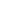 Tues.Wed.Thurs.DateStory TitleParent InitialsHomework is due. Have a wonderful weekend.      Kindergarten Kiddos Newsletter   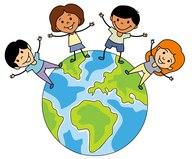                   August 29 - September 2                          Kindergarten Kiddos Newsletter                     August 29 - September 2                          Kindergarten Kiddos Newsletter                     August 29 - September 2                          Kindergarten Kiddos Newsletter                     August 29 - September 2                    Welcome to Kindergarten!This is an example of the Kindergarten newsletter that will be sent home with your child on the first instructional day of each week. Please thoroughly read it as this will be a very important form of teacher/parent communication. This newsletter also contains standards, a Venture calendar that will inform you when your child has PE, Art, Music, Library, and Science. Homework will also be attached to the newsletter. Most homework will be a review of standards and can be completed with parent support. The homework and reading logs are due every Friday.Thank you,Kindergarten TeachersWelcome to Kindergarten!This is an example of the Kindergarten newsletter that will be sent home with your child on the first instructional day of each week. Please thoroughly read it as this will be a very important form of teacher/parent communication. This newsletter also contains standards, a Venture calendar that will inform you when your child has PE, Art, Music, Library, and Science. Homework will also be attached to the newsletter. Most homework will be a review of standards and can be completed with parent support. The homework and reading logs are due every Friday.Thank you,Kindergarten TeachersWelcome to Kindergarten!This is an example of the Kindergarten newsletter that will be sent home with your child on the first instructional day of each week. Please thoroughly read it as this will be a very important form of teacher/parent communication. This newsletter also contains standards, a Venture calendar that will inform you when your child has PE, Art, Music, Library, and Science. Homework will also be attached to the newsletter. Most homework will be a review of standards and can be completed with parent support. The homework and reading logs are due every Friday.Thank you,Kindergarten TeachersSight WordsWelcome to Kindergarten!This is an example of the Kindergarten newsletter that will be sent home with your child on the first instructional day of each week. Please thoroughly read it as this will be a very important form of teacher/parent communication. This newsletter also contains standards, a Venture calendar that will inform you when your child has PE, Art, Music, Library, and Science. Homework will also be attached to the newsletter. Most homework will be a review of standards and can be completed with parent support. The homework and reading logs are due every Friday.Thank you,Kindergarten TeachersWelcome to Kindergarten!This is an example of the Kindergarten newsletter that will be sent home with your child on the first instructional day of each week. Please thoroughly read it as this will be a very important form of teacher/parent communication. This newsletter also contains standards, a Venture calendar that will inform you when your child has PE, Art, Music, Library, and Science. Homework will also be attached to the newsletter. Most homework will be a review of standards and can be completed with parent support. The homework and reading logs are due every Friday.Thank you,Kindergarten TeachersWelcome to Kindergarten!This is an example of the Kindergarten newsletter that will be sent home with your child on the first instructional day of each week. Please thoroughly read it as this will be a very important form of teacher/parent communication. This newsletter also contains standards, a Venture calendar that will inform you when your child has PE, Art, Music, Library, and Science. Homework will also be attached to the newsletter. Most homework will be a review of standards and can be completed with parent support. The homework and reading logs are due every Friday.Thank you,Kindergarten TeachersThis week’s habit and character traitReading StandardsWriting StandardsMath StandardsMath StandardsName:Kindergarten homework for the week of August 29 - September 2Reading/WritingMathMon.ExampleNo homework this week.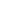 Tues.Wed.Thurs.DateStory TitleParent InitialsHomework is due. Have a wonderful weekend.